    АНО «Агентство стратегических инициатив по продвижению новых проектов»                  с 15 февраля по 15 марта 2016 года проводит опрос предпринимателей по оценке эффекта от реализации планов мероприятий («дорожных карт») Национальной предпринимательской инициативы по улучшению инвестиционного климата 
в Российской Федерации.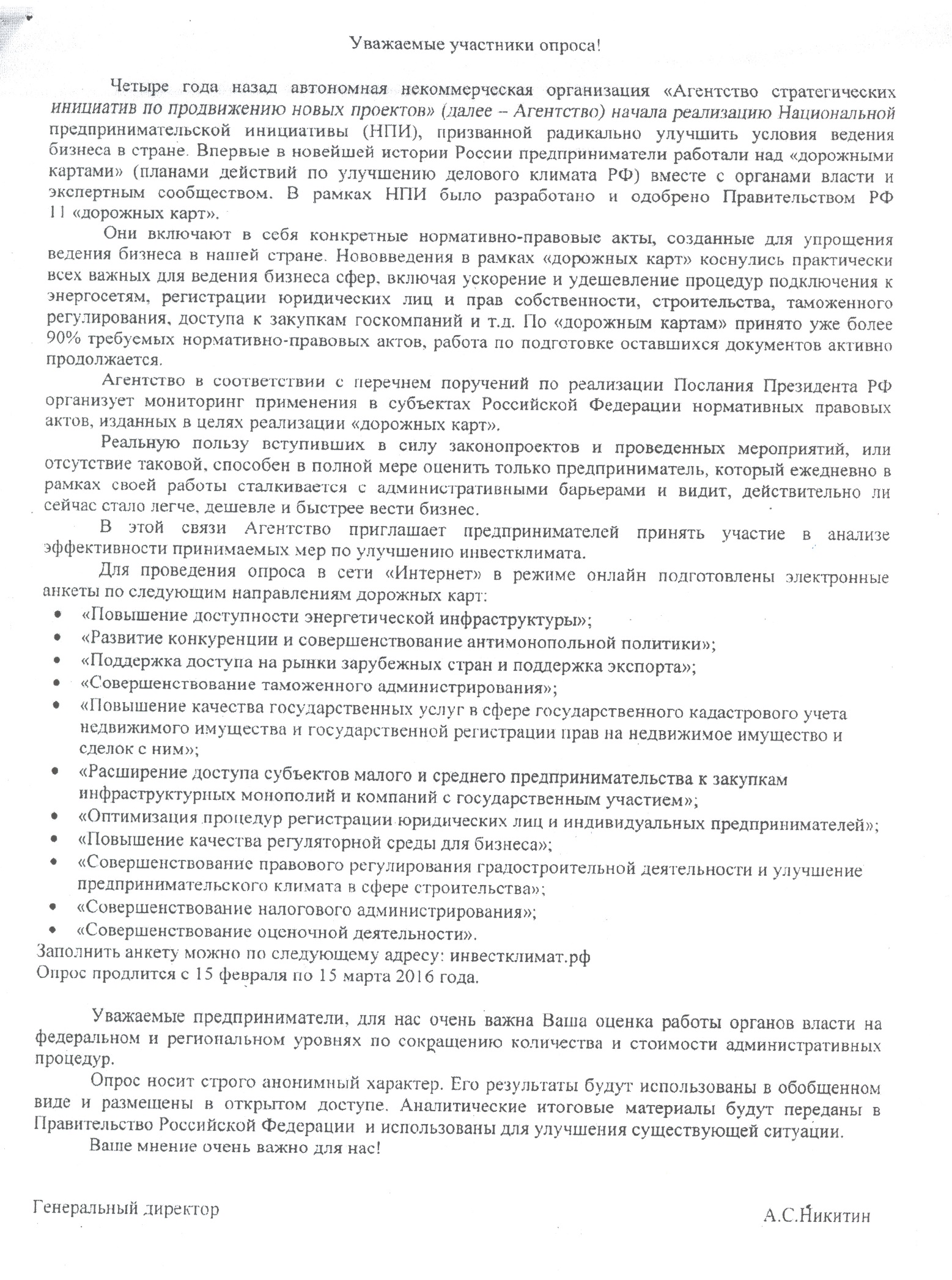 